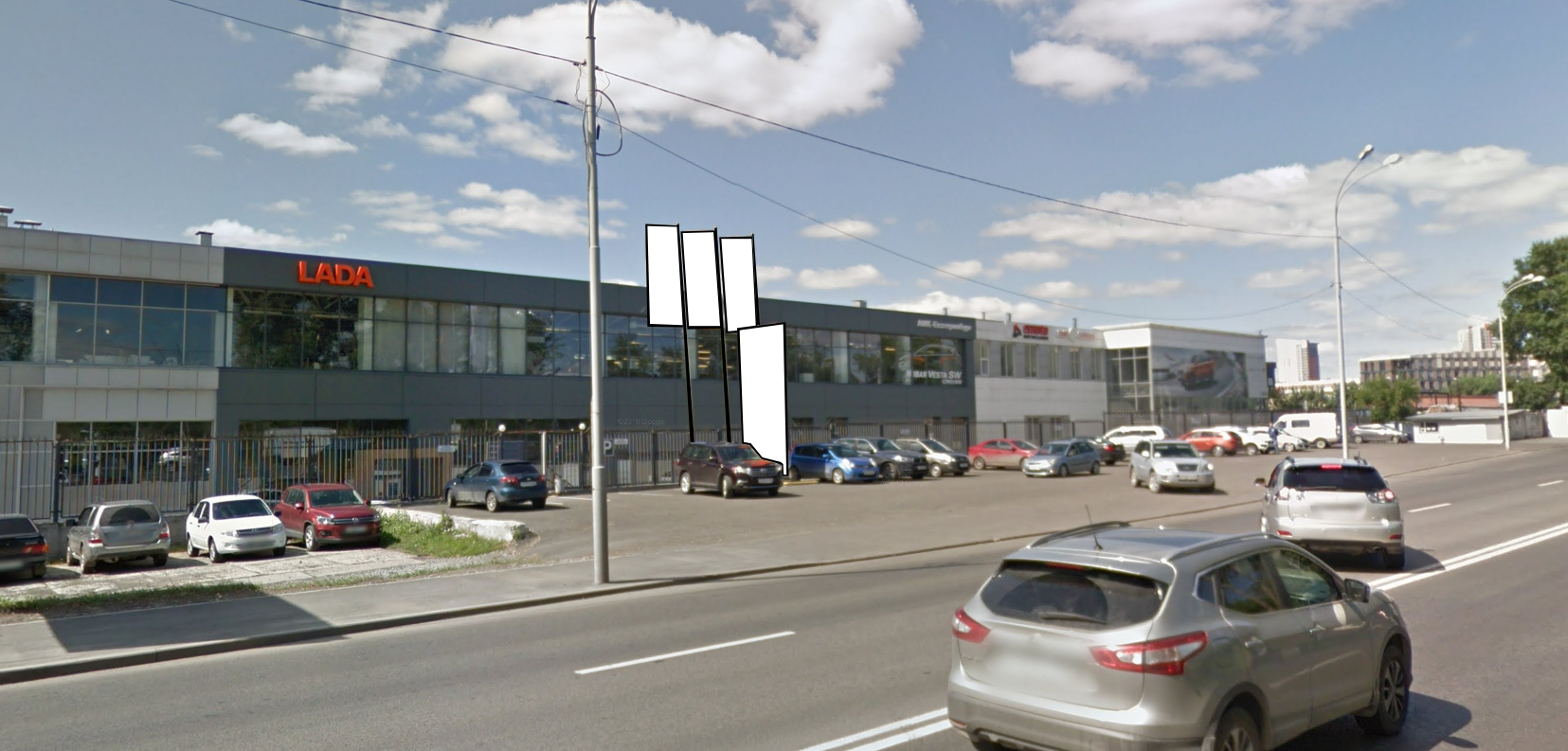 Код местаАдресТип*ВидПлощадь информационных полей, кв. мРазмеры, м (высота, ширина)Количество сторон0613217пер. Базовый, 10 (позиция № 2)1Нестандартная16,446х1,372